CURRICULUM VITAE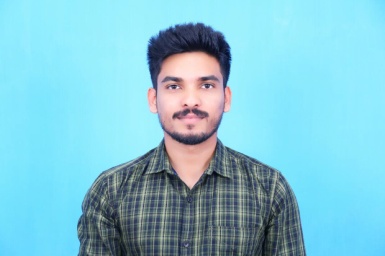 NITHIN K.K                                                                         Email: nithinkramesh304@gmail.com                                                                            Mob: +971-562606679        
Ajman, UAE        CAREER OBJECTIVE: Looking for a position in Mechanical Design / Project / Commissioning / Maintenance field with a growth oriented organization engaged in Mechanical /Electro- Mechanical/Consulting/Contracting/Construction Organization to work and practice my knowledge as a Mechanical Engineer and add to my overall experience by becoming a valued member of growing companyEducational QUALIFICATION:B. Tech in Mechanical Engineering from Sree Narayana Guru College of Engineering and Technology, Kannur University.H.S.C from G.H.S.S, Kaniyanchal. S.S.L.C from Technical High School Naduvil. SKILLS & EXPERTISE:Certified Quality ControllerNDT Level II in Ultrasonic Testing, Visual Testing, Liquid Penetration Testing, Magnetic Particle Testing, Radiographic TestingAutoCAD 2D,PhotoshopMicrosoft OfficeSAP-Systems, Applications& Products in Data ProcessingPROFESSIONAL EXPERIENCE: Previous Company: Rayned Water Development, Abu Dhabi, UAE Designation: Sales Coordinator/Site engineer Period: December 2014 –February 2017Duties and Responsibilities: Handles incoming inquiry, correspondence and follow-ups of each project with regards on GRP water tank and water filtration system Preparing cost sheets and commercial offers and materials listMaintains clients’ project database to ensure that the quotation for each project and other technical documents are completely provided to the clients on time Developing long-term relationships with clients and MEP contractors through managing and interpreting their requirements Negotiating tender and contract terms and conditions to meet both client and company needs Prepare meeting note, technical reports & update project schedules and distribute to Management. Prepare Shop Drawings, Material List and Technical Submittals Follow up on submittal logs & other miscellaneous duties relating to active projectsReceiving the enquiries and further follow ups Assigning workers to various sitesCo-ordination of water tank construction including marking out connection points and fittings as per works drawingsEnsure all component parts are fitted correctly as detailed on works drawingsEnsure all personnel adhere to Health & Safety procedures as out lined at site inductionEnsure all PPE is worn while carrying out construction dutiesLiaise with customers on site in a proactive mannerSetting out of tank positionCommunicating any site issues back to officeArrange movement of parts to point of installationChecking base levels with Theodolite and or laserCarrying out pre-site visit survey checks to identify any foreseeable problemsUp keep & maintenance of company vehiclePrevious Company: Advanced Fiber Glass Industries, Ajman, UAE Designation: Site Engineer Period: March 2017 –July 2017Duties and Responsibilities: Acting as the main technical adviser on a construction site for subcontractors, crafts people and operatives;Checking plans, drawings and quantities for accuracy of calculations;Ensuring that all materials used and work performed are as per specifications;Overseeing the selection and requisition of materials and plant;Agreeing a price for materials and making cost-effective solutions and proposals for the intended project;Managing, monitoring and interpreting the contract design documents supplied by the client or architect;Liaising with any consultants, subcontractors, supervisors, planners, quantity surveyors and the general workforce involved in the project;Liaising with the local authority (where appropriate to the project) to ensure compliance with local construction regulations and by-laws;Communicating with clients and their representatives (architects, engineers and surveyors), including attending regular meetings to keep them informed of progress;Day-to-day management of the site, including supervising and monitoring the site labor force and the work of any subcontractors;Planning the work and efficiently organizing the plant and site facilities in order to meet agreed deadlines;Overseeing quality control and health and safety matters on site;Preparing reports as required;Resolving any unexpected technical difficulties and other problems that may arise.Current Company: Designation: Sales Engineer Period: August 2017 –PresentDuties and Responsibilities: Searching for new clients who could benefit from your products in a designated regionTravelling to visit potential clientsEstablishing new, and maintaining existing, relationships with customersManaging and interpreting customer requirementsPersuading clients that a product or service will best satisfy their needsCalculating client quotationsNegotiating tender and contract termsNegotiating and closing sales by agreeing terms and conditionsOffering after-sales support servicesAdministering client accountsAnalyzing costs and salesPreparing reports for head officeMeeting regular sales targetsRecording and maintaining client contact dataCo-coordinating sales projectsSupporting marketing by attending trade shows, conferences and other marketing eventsMaking technical presentations and demonstrating how a product will meet client needsProviding pre-sales technical assistance and product educationLiaising with other members of the sales team and other technical expertsSolving client problemsHelping in the design of custom-made productsProviding training and producing support material for the support material for the sales teamLANGUAGES:EnglishHindiTamilMalayalamPERSONAL PROFILE:Gender : MaleD.O.B : 30th April, 1991Nationality : IndianPassport No: L2835351Driving License : UAEDECLARATION: I hereby solemnly confirm that all the details provided above are true to the best of my knowledgeREFERENCE: To be provided upon request